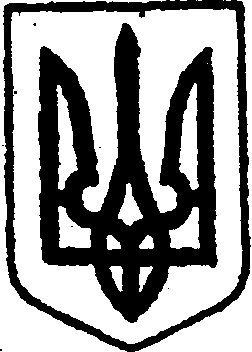                                          КИЇВСЬКА  ОБЛАСТЬ                                    ТЕТІЇВСЬКА МІСЬКА РАДА                                                        VIII  СКЛИКАННЯ                                             ДРУГА ПОЗАЧЕРГОВА СЕСІЯ                                                              РІШЕННЯ     24.12.2020 р.                                                                             № 42-02- VIIIПро внесення змін до рішення тридцять третьої сесії сільської ради VI скликання від 23.12.2019 р. №59-33-VI  «Про   сільський   бюджет Одайпільської сільської ради на 2020 рік»  та додатків  2,3 до нього       Розглянувши пропозиції виконавчого комітету Одайпільської сільської ради   ( додається ), відповідно до статті 26 пункту 23 Закону України «Про місцеве самоврядування в Україні»  ,   статтей  14,15; пункту 5 статті 23; статті 78 «Бюджетного кодексу України»,   Тетіївська міська рада                                                       В И Р І Ш И Л А:Внести наступні зміни до рішення тридцять третьої сесії сільської ради VI скликання від 23.12.2019 р. № 59-33-VI«Про сільський бюджет Одайпільської сільської ради на 2020 рік»В  пункті 1 абзац 2 цифри «390000» «390000» замінити на цифри «436387» «436387». Пункт 1 абзац 4 викласти в новій редакції: дефіцит сільського бюджету в сумі 46387 гривень , в тому числі загального фонду сільського бюджету 46387 гривень згідно з додатком 2 до цього рішення.Внести зміни до додатків 2,3 до рішення тридцять третьої сесії сільської ради VI скликання     від 23.12.2019 р. № 59-33-VI«Про сільський бюджет  Одайпільської сільської ради на 2020 рік» виклавши у редакції, що додається.3. Контроль за виконанням даного рішення покласти на постійну депутатську      комісію з питань  планування, бюджету, фінансів та соціально -     економічного розвитку міста.                    Міський голова                                                  Б.БАЛАГУРА                                    ПРОПОЗИЦІЇ      Про внесення змін  до рішення тридцять третьої сесії Одайпільської сільської ради VI скликання від 23.12.2019 р. № 59-33-VI «Про  сільський  бюджет Одайпільської сільської ради на 2020 рік» та додатки  2,3 до нього.    Відповідно до ст.14,15 п.5 ст.23 ст.78  Бюджетного кодексу України, керуючись п.23 ст.26 Закону України «Про місцеве самоврядування в Україні» Тетіївська міська рада вирішила:                                                      ЗАГАЛЬНИЙ ФОНД	                                                            ВИДАТКИРозподілити вільний залишок бюджетних коштів загального фонду сільського бюджету станом на 01.01.2020 р.  в сумі 10300 грн. та направити їх на видатки , а саме:. По КПКВКМБ  0110150 «Організаційне,інформаційно-аналітичне та матеріально-технічне забезпечення діяльності обласної ради,районної у місті ради (у разі її створення),міської,селищної,сільської рад»  в сумі 10300 грн.  а саме:КЕКВ 2111 «Заробітна плата» в сумі 7120 грн.КЕКВ 2120 «Нарахування на оплату праці» в сумі 3180 грн.                                     ДЖЕРЕЛА  ФІНАНСУВАННЯ                                                               Загальний фондЗменшити джерела фінансування загального фонду сільського бюджету по коду 602200 «На кінець періоду» в сумі 10300 грн.          Міський голова                                                            Б.БАЛАГУРА